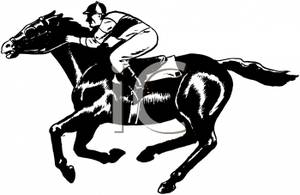 Forget Sandown or Kempton Park - discover 2014’s hot new racing location in Surbiton!FAMILY RACE NIGHTFriday 10th October 2014In aid of Inspire Sport & Money for MilkAt Surbiton Assembly Rooms, Surbiton KT6 4RT by kind permission of Surbiton High SchoolStarts at 7pm, first race at 7.30pmTickets £12 including a fish and chip supper   	Become a Race Horse Owner for £10Bar    	 	   Prizes		    Ice Creams 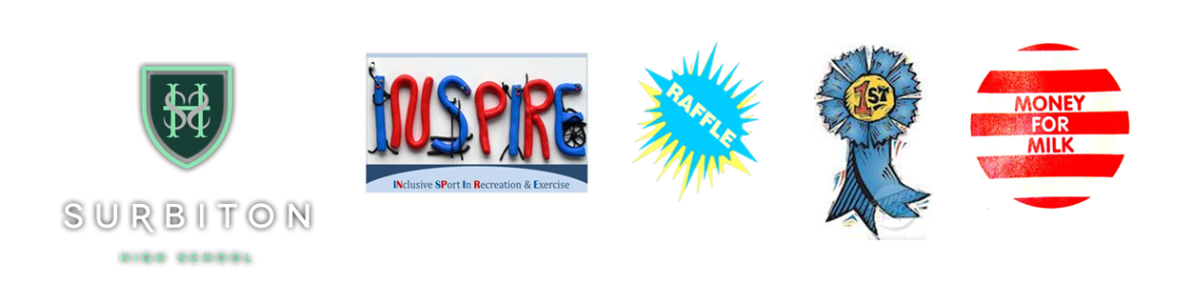 www.inspire-sport.co.uk  is open to anybody with a disability or special need from 8-80, giving the opportunity to play sport in a fun atmosphere in the Kingston/Chessington area.www.moneyformilk.co.uk was set up in 2009 to help support  Baphumelele Children's Home, near Cape Town, South Africa---------------------------------------------------------------------------------------------------------------------No of Tickets ….………@ £12 ………… (Tables seat up to 10 – bring friends or we can make up tables)Number of Race Horses @£10 each …………	Names of Race Horses………………………………………………..……………………………………………………………………………………………………………………………………………………………………….Name ………………………………………………………………………………………….Address ………………………………………………………………………………………………………………………………………....…………………………………………………………………………………………………………………………………………………………..Email ………………………………………………………………….	Telephone …………………………………..……………